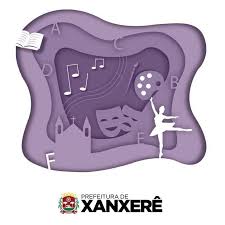 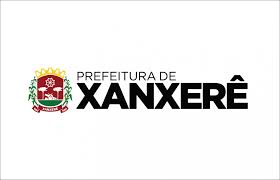 Edital nº01/2020:SELEÇÃO EMERGENCIAL DE PROPOSTAS ARTÍSTICAS E CULTURAISANEXO II – DESCRIÇÃO DA PROPOSTAIDENTIFICAÇÃO DA PROPOSTATítulo:IDENTIFICAÇÃO DO PROPONENTENome:APRESENTAÇÃO DA PROPOSTA(Faça uma apresentação da proposta, descrevendo os motivos que levaram a propor esse conteúdo e formato. Descreva como será realizada e quais os resultados que pretende alcançar)DETALHAMENTO DA PROPOSTA(Descreva as principais ações previstas, explicando como pretende realizar cada uma no momento da transmissão)Detalhar se será (  ) Gravado (  ) ao Vivo  a apresentação/formação etc...EFEITO MULTIPLICADOR DO PROJETO(Descreva os benefícios que espera gerar com a proposta, para o público que estiver assistindo. Informe qual o público alvo de sua proposta (qual faixa etária prioritária que pretende alcançar)__________________Nome Completo Assinatura